TENTH MEETING OF PARTNERS TO THE PARTNERSHIP FOR EAST ASIAN – AUSTRALASIAN FLYWAY
Changjiang, P.R. China, 10-14 December 2018
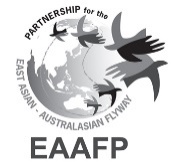 Document 12Administrative and financial implications 
of substantive agenda items  Prepared by the EAAFP SecretariatIn accordance with Rule 14 of the Rules of Procedure adopted by the 9th Meeting of Partners (2017) as MoP9/D5, Appendix 1 reports on the administrative and financial implications of all substantive agenda items submitted to the MoP10. The figures in Appendix 1 are an estimate produced by the Secretariat and shows that if all the recommendation in the agenda items are to be implemented, then the Secretariat will require an estimated 417 staff-days and USD 300,000 in terms of additional funding. This is equivalent to the need to hiring another one full-time and one part-time staff and increasing the Secretariat’s annual budget by more than 66%. Partners are kindly requested to consider the additional administrative and financial implications of each of the agenda items presented to the 10th Meeting of the Partners  as those agenda items  ae discussed.Appendix 1. Table showing the Administrative and financial implications of substantive MoP10 agenda items to the EAAFP Secretariat.Agenda itemActivities / tasks requiredImplicationsImplicationsAgenda itemActivities / tasks requiredAdministrative :staff time (days/yr)Financial : non-core (USD)Doc.1 Rules of ProcedureNo additional implications.00Doc.2 Provisional AgendaNo additional implications.00Doc.3 Provisional ProgramNo additional implications.00Doc.4 Draft minutes from MoP9No additional implications.00Doc.5 Report from the Chair of the Management CommitteeNo additional implications.00Doc.6 Report from the Chair of the Finance Sub-CommitteeNo additional implications.00Doc.7 Report of the Secretariat and activities 2017-2018No additional implications.00Doc.8 Plan for the Secretariat budget and activities 2019-2020No additional implications.00Doc.9 Report on implementation of the PartnershipNo additional implications.00Doc.10 The status and management of FNSsNo additional implications.00Doc.11 Admission of observers No additional implications.00Doc.12 Implication of agenda itemsNo additional implications.00DD.1 EAAFP Strategic Plan 2019-2028Secretariat to support the Finance Sub-Committee to develop the Resourcing Plan for funding for the first 2 years of the Strategic Plan.204,000DD.02 CEPA Strategy and Action Plan 2017-2021Secretariat sends welcome letters to new FPs to introduce their role and to update them on the current implementation of the Partnership in their country.5200DD.02 CEPA Strategy and Action Plan 2017-2021Secretariat provides information, materials, and training to FPs to support implementation.105,000DD.02 CEPA Strategy and Action Plan 2017-2021Secretariat creates a calendar of EAAFP related events including those at Flyway Network Sites (FNSs) as a way of sharing events and encouraging all FPs within countries to run awareness-raising events.205,000DD.02 CEPA Strategy and Action Plan 2017-2021Secretariat encourages Gov FPs to develop national language pages on the EAAFP website or nominate someone to do so105,000Secretariat coordinates reporting on partner activities for WMBD & WWD as a branding opportunity.55,000Secretariat encourages Company FPs to promote EAAFP.24  2,000Secretariat provides information, materials, and training to FPs to support implementation.204,000Secretariat and other Partners provide training and materials for site managers (SMs) and visitor centre managers (VCMs).4020,000Secretariat develops a mailing list for SM/VCM to keep them informed of activities across the network and key relevant EAAFP materials.50Secretariat/CEPA WG identifies/develops Flyway-wide activity menus.205,000Secretariat, in collaboration with SMs/VCMs and the WLI network, encourages the exchange of wetland centre staff, develop common Flyway messages and materials, etc.4020,000Secretariat, in collaboration with the WLI network, encourages FNS and Wetland Centres to promote site twinning.4020,000Secretariat promotes the e-Newsletter to a broader audience.361,000Secretariat & CEPA WG provide a template and ask the chairs for regular updates.  Each WG/TF creates a profile for their key species.2500Secretariat/ Gov FPs /CEPA WG identify media (including social media) groups and opportunities and provide relevant materials and support as necessary. 2500Secretariat/ CEPA WG ask Partners and other organizations to identify media outlets and opportunities and advise on how the EAAFP can work with them.2500Secretariat and SMs/VCMs work together to develop a scheme for voluntary translation2500DD.03 Organization Structure of the EAAFPNo additional implications.00DD.04 Update on the Appointment and Work of the Interim Technical Sub-CommitteeNo additional implications.00DD.05 Establishment of the Science Unit for EAAFP SecretariatSecretariat to support regular communication, such as through tele-conferences, meetings, and regular exchange visit with the Science Unit00DD.06 Revised Guidelines for Sponsorship of Participants at EAAFP Meetings of PartnersNo additional implications.00DD.07 Standardized Process and Template for Small Grant Fund Applications Secretariat to follow the agreed process and to communicate successful projects within two (2) months from the close of nominations. 100DD.07 Standardized Process and Template for Small Grant Fund Applications Secretariat, subject to available resources, to make an annual financial allocation to the Small Grant Fund;0Allocation in core-budgetDD.07 Standardized Process and Template for Small Grant Fund Applications Secretariat to report on implementation of this Decision at each MoP.20DD.08 Developing Guidelines for National and Site PartnershipsSecretariat to develop guidance material on National and site partnerships and present their recommendations at MoP11.54,000DD.08 Developing Guidelines for National and Site PartnershipsSecretariat, subject to available resources, to support the establishment and operation of National and site partnerships by, among other things, hosting workshops and capacity building training sessions.2016,000DD.09 Developing an EAAFP Sister Site ProgramSecretariat to review the existing EAAFP Sister Site Program and report on outcomes at MoP11.54,000DD.09 Developing an EAAFP Sister Site ProgramSecretariat to develop guidelines on the EAAFP Sister Site Program and seek their adoption at MoP11.54,000DD.09 Developing an EAAFP Sister Site ProgramSecretariat to provide additional information on the EAAFP Sister Site Program to Partners.32,400DD.09 Developing an EAAFP Sister Site ProgramSecretariat, subject to available resources, to support the establishment and operation of EAAFP Sister Site arrangements by providing CEPA materials, hosting workshops and capacity building training sessions.3080,000DD.09 Developing an EAAFP Sister Site ProgramSecretariat report on their progress to establish and maintain Sister Site arrangements and other collaborative activities.20DD.10 Standardized Taxonomy for Migratory WaterbirdsNo additional implications.00DD.11 Amendment to Appendix III of the Partnership DocumentSecretariat to update the Partnership document and make it available on the EAAFP website.10DD.11 Amendment to Appendix III of the Partnership DocumentTechnical Sub-Committee to advise Partners on conservation and management priorities for migratory seabirds at MoP11;1010,000DD.12 Development of a Conservation Status Review of Migratory Waterbird Populations for the EAAFPProduction of an EAAF Conservation Status Review in consultation with Partners, Working Groups, Task Forces and other experts, with a target for a first edition to be produced by end 2019850,000DD.13 Migratory Species of Conservation Concern in the ASEAN RegionSecretariat to provide technical support to the ASEAN Flyway Network who will implement the recommendations80DD.14 International Single Species Action Plan for the Conservation of the Dalmatian PelicanHold workshop in 2019 to develop Implementation Plan and  prioritize actions. Secretariat makes Plan available on the EAAFP website and bring it to the attention of all Range States and relevant stakeholders.530,000Total417 day/yrUSD 300,000